Новогодний карнавал 2017год.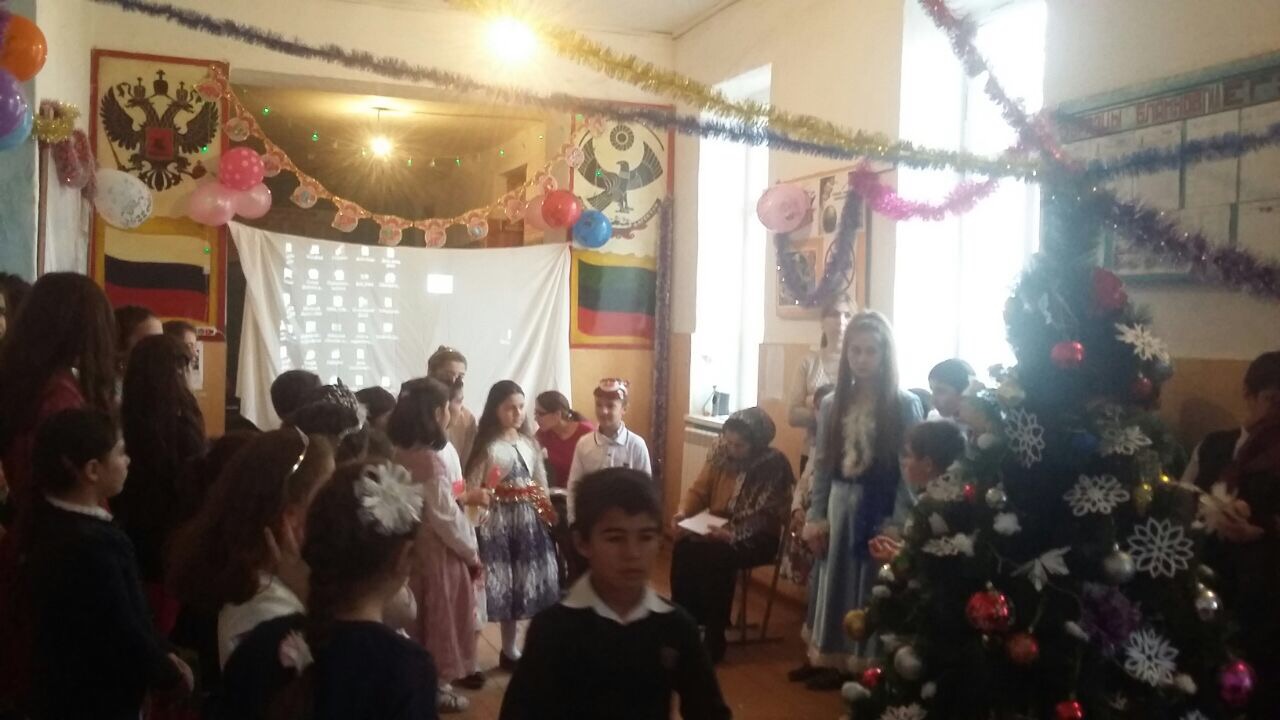 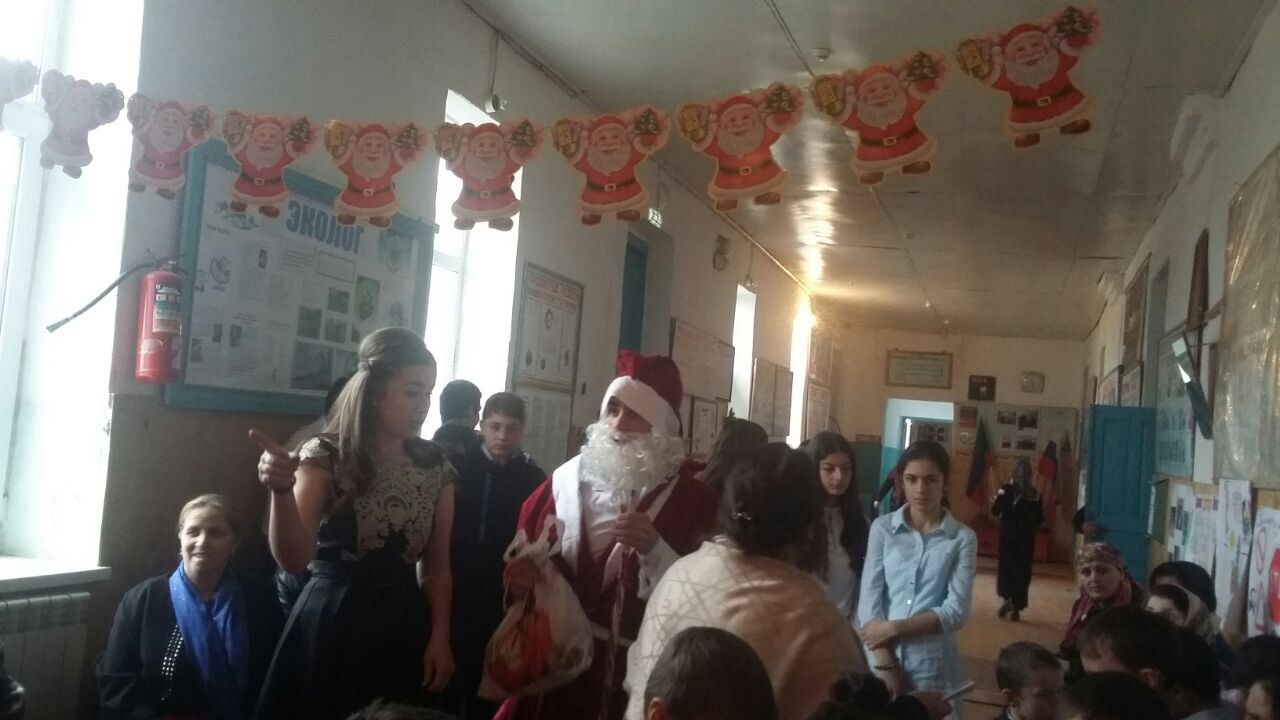 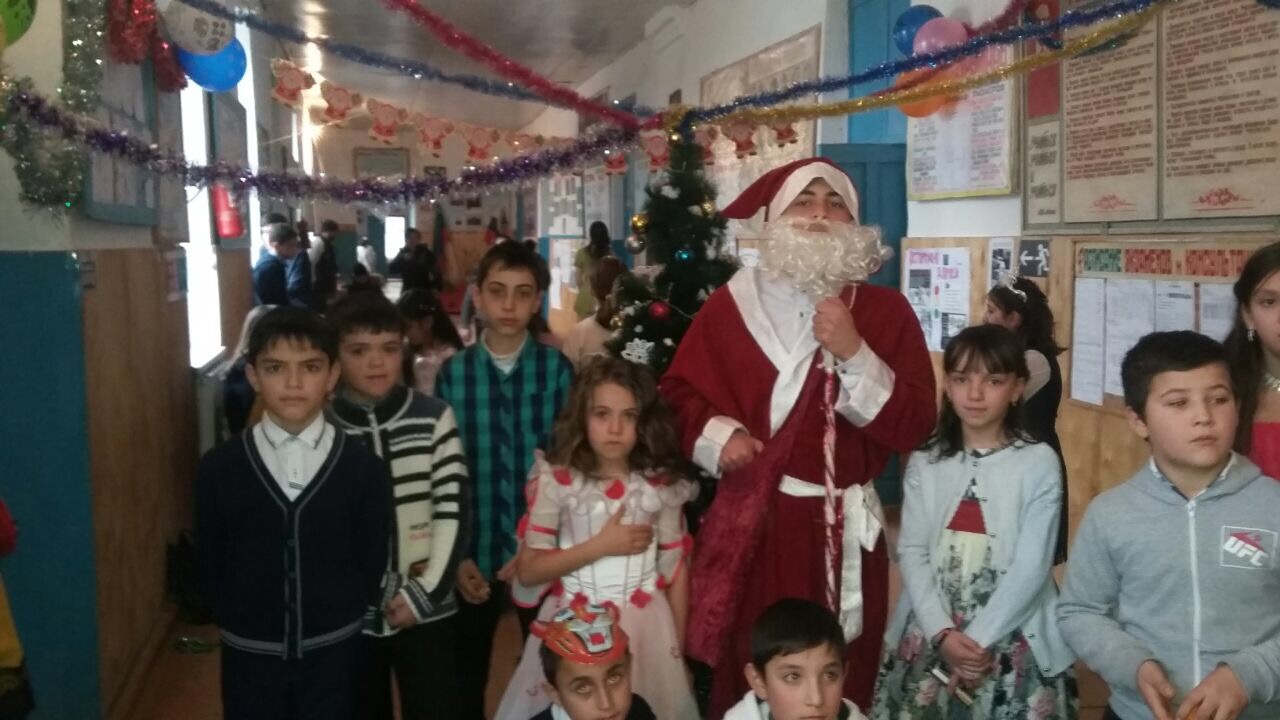 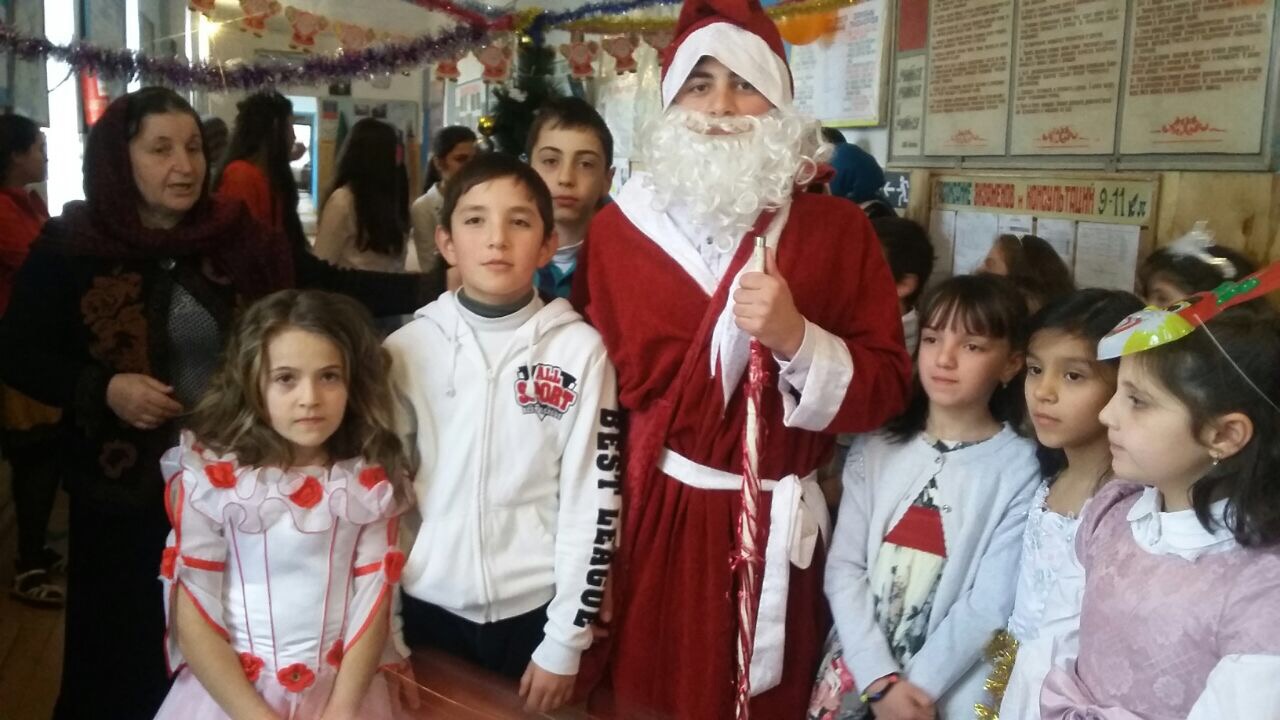 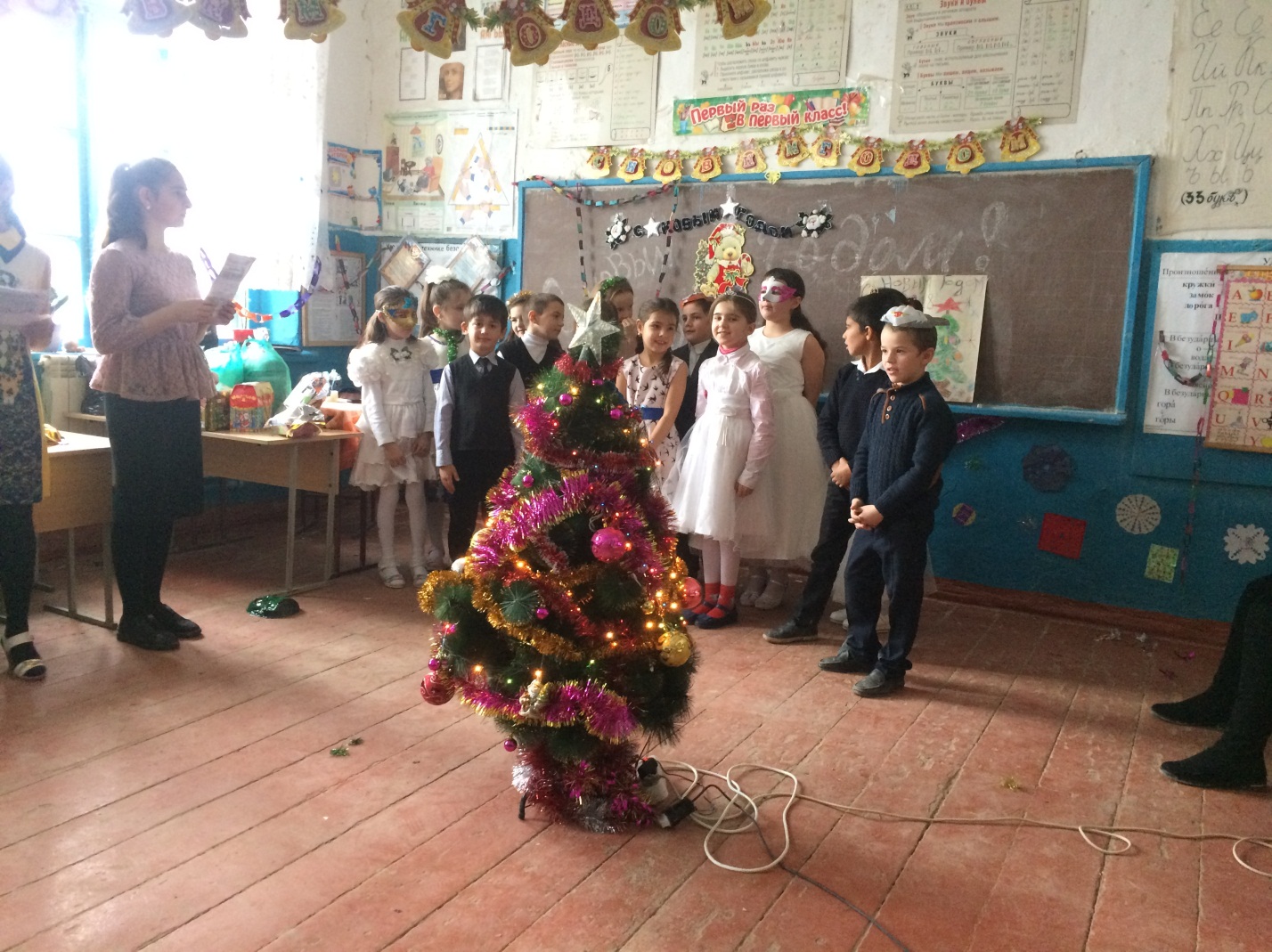 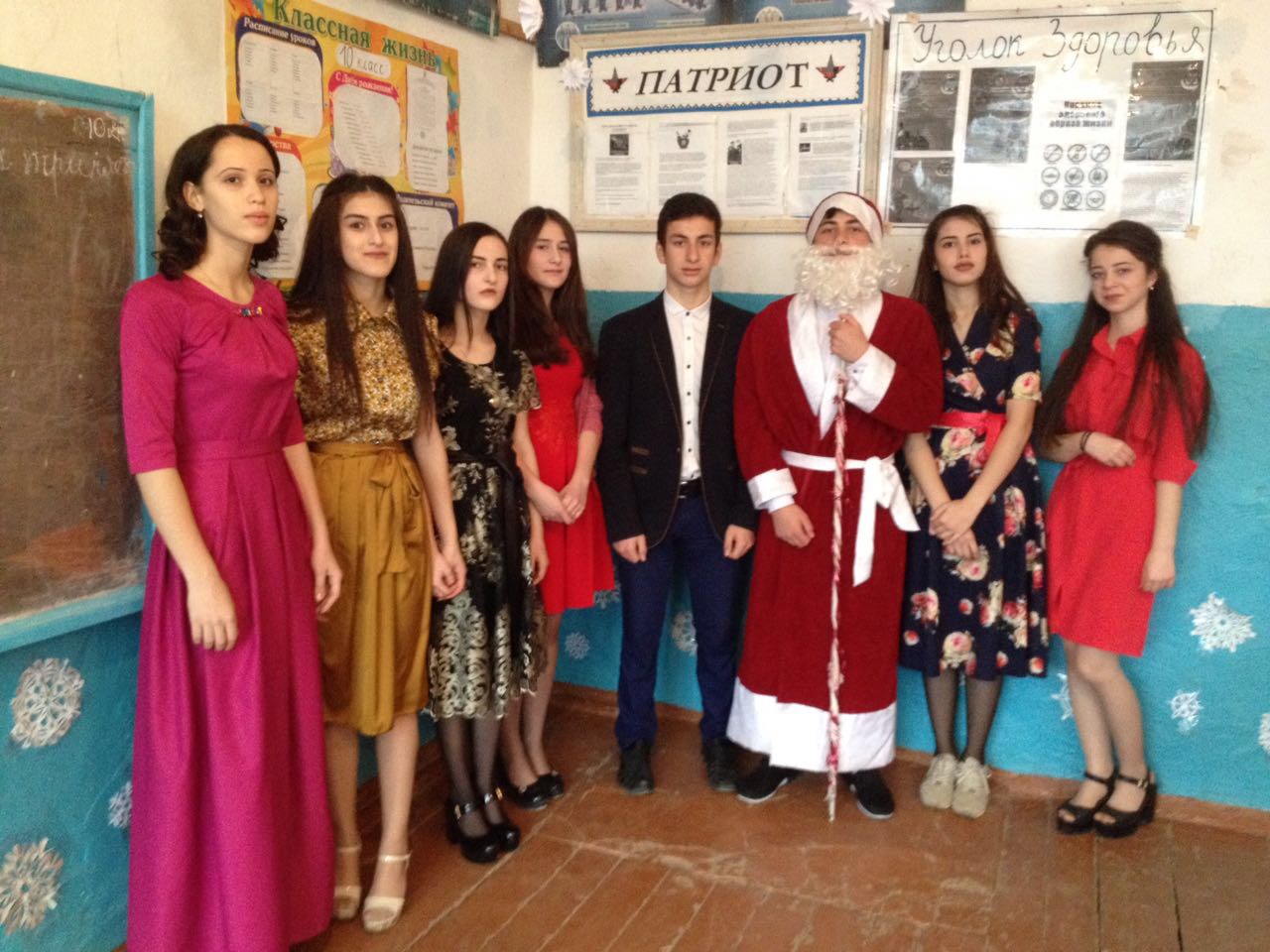 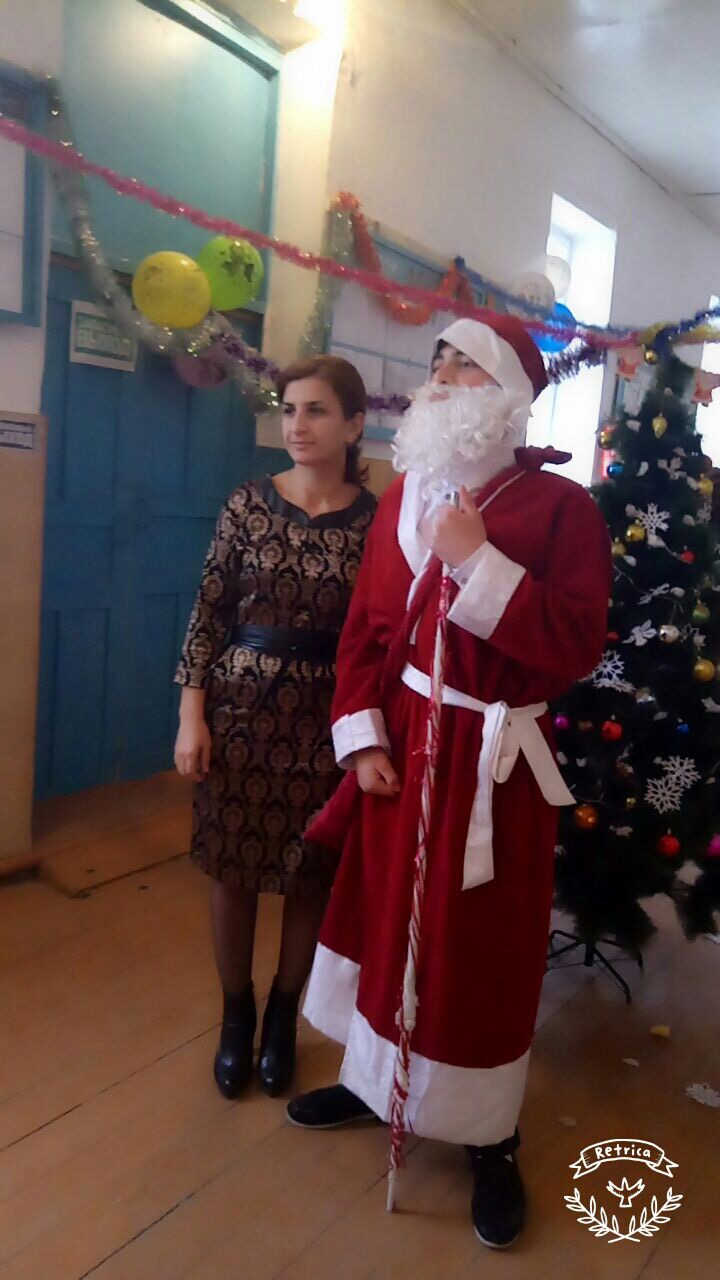 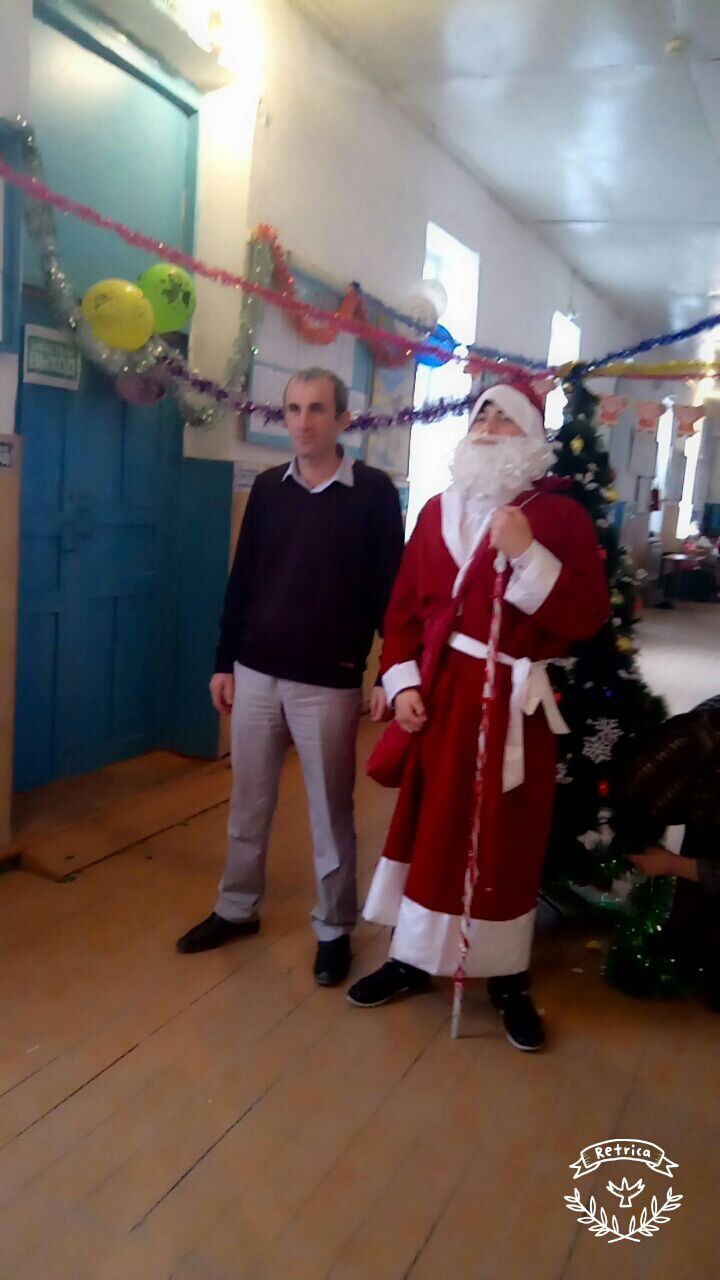 